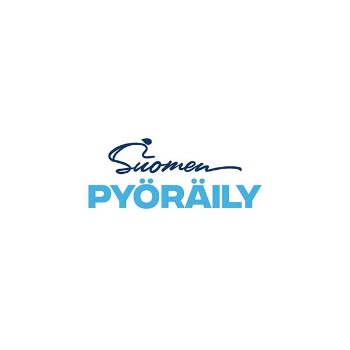 EDUSTUSOIKEUDEN SIIRTOI, ILMOITUS EDUSTUSOIKEUDEN SIIRTÄMISESTÄ/ EROHAKEMUS Minä 	_ 	_ 	_, syntynyt 	/_	_ 	_ ilmoitanD	siirtäväni edustusoikeuteni _ 	_ 	_ry:ltä toiseen seuraanD	eroavani nykyisestä seurastani (joukkueestani) _ 	/	_202__ alkaen.Minulla ei ole taloudellisia tai muita vaateita seuralle (joukkueelle), josta haen edustusoikeuden siirtoa/ ja eroa. 	_ 	_	 	/	202__   	paikka	aika	allekirjoitus---------------------------------------------------------------------------------------------------------------------------------------------------------II, VAPAUTUSILMOITUS/ EROTODISTUS Ilmoituksessa mainitulle seuramme jäsenelle;D	myönnetään ero seuramme jäsenyydestä ja hän on vapaa edustamaan uutta seuraa (joukkuetta)D	myönnetään lupa edustusoikeuden siirtoon _   /_ 	202__ alkaenD	edustusoikeuden siirto/ ja ero myönnetään ehdoittaD	ehtona on, että seurallemme palautetaan ja/ tai maksetaan 	_ 	 	_ 	_ 	_ 	 	_ 	_	 	/	202__ 	_ 	paikka	aika	allekirjoituspuh:---------------------------------------------------------------------------------------------------------------------------------------------------------III, ILMOITUS EDUSTUSOIKEUDEN SIIRROSTAIlmoituksessa mainittu on liittynyt seuramme: 	_ 	_ 	ry:n jäseneksi 	/	202 	alkaen.Siirtoon liittyvät maksut ja muut velvoitteet on hoidettu.Sitoudumme maksamaan rekisteröinnistä määrätyn kirjaamismaksun (50 euroa).30.11. jälkeen tulleet edustusoikeuden siirrot 100 €. 	_ 	_	 	/	202__ 	_ 	paikka	aika	allekirjoituspuh:--------------------------------------------------------------------------------------------------------------------------------------------------------IV, SUOMEN PYÖRÄILY ry:n VAHVISTUSSiirto hyväksytty hallituksen kokouksessa Huomioitavaa: 	/	202 	 	_ 	